LÖÔÏC  THÍCH  TAÂN  HOA  NGHIEÂM KINH  TU  HAØNH  THÖÙ  ÑEÄ                             QUYEÁT  NGHI  LUAÄNQUYEÅN  4PHAÀN AMöôøi ÑòaChín Daï Thaàn vaø ngöôøi Nöõ Cuø Ba töøng laø vôï choàng cuûa Nhö Lai, ñeán nay thaønh töïu ñaïo nghieäp laïi laø thieän tri thöùc (phaàn sau cuûa kinh noùi roõ). Möôøi thieän tri thöùc cuûa möôøi ñòa vaø ñaúng giaùc ñeàu nöông nôi haïnh nguyeän vieân maõn cuûa möôøi hoài höôùng. Söï thaønh töïu haïnh Phoå Hieàn cuûa hai vò Ñaúng giaùc, Dieäu giaùc cuõng laø haïnh nguyeän vieân maõn cuûa möôøi hoài höôùng. Keå caû quaû cuûa möôøi tín. Trí caên baûn saùng suoát cuûa möôøi truï, söï thaønh töïu quaû baùo cuûa möôøi haïnh ñeàu töø moät phaùp naøy. Chæ khaùc nhau laø troïn veïn hay chöa troïn veïn, chaúng phaûi trí thay ñoåi.Ñ a Hoan Hyû: Chuû yeáu tu thí Ba-la-maät, chín Ba-la-maät kia laø thöù yeáu. ÔÛ ñaây chæ noùi nöôùc Ma Kieät Ñeà coõi Dieâm Phuø maø khoâng noùi phía nam, vì nöôùc naøy laø nôi Phaät thoï sanh hôïp vôùi baûn theå. Vì trí caên baûn khoâng coù phöông höôùng töùc laø trí hueä vieân maõn. Hôn nöõa vò ñaàu cuûa möôøi ñòa... Hai vò Ñaúng giaùc, Dieäu giaùc ñeàu coù töø söï thaêng tieán trí bi trong trung ñaïo. Vò naøy vui thích tu taäp caû trí vaø nguyeän, sau môùi an laäp thöù töï troïn veïn, chöa troïn veïn, quaân bình haïnh trí. Khieán ngöôøi ra khoûi theá tuïc vaøo trong theá tuïc ñeå thaønh töïu troïn veïn trí bi. Söï thaønh töïu quaû möôøi ñòa, Ñaúng giaùc, Dieäu giaùc ñeàu baét nguoàn töø vò thöù nhöùt cuûa möôøi tín, möôøi truï, möôøi haïnh, möôøi hoài höôùng, möôøi ñòa. Caùc vò aáy ñeàu phaùt khôûi haïnh nguyeän moät laàn ñeå thaønh töïu vò sau. Neáu khoâng coù vò ban ñaàu laøm gì coù vò sau? Vì töø taâm ban ñaàu thaønh töïu vò sau. Ví nhö laàu cao traêm tröôïng ñeàu töø neàn moùng. Vì neáu khoâng coù quaû cuûa nhaân ban ñaàu thì khoâng coù quaû cuûa nhaân sau. Nhö phaûi coù haït gioáng môùi taïo nhaân ñeå coù traùi sau naøy gioáng vôùi haït gioáng aáy. Vì söï phaùt taâm cuûa ñòa thöù nhöùt bao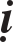 haøm caùc vò sau. Trí hueä tröôùc sau khoâng sai khaùc nhöng laïi coù söï troïn veïn chöa troïn veïn giöõa tröôùc sau. Ñòa hoan hyû thöù nhöùt laø taâm phaùt khôûi ban ñaàu, cuøng soáng vôùi chuùng sanh, chuyeân tu phaùp thí Ba-la-maät. Ñòa ly caáu thöù hai chuyeân tu giôùi Ba-la-maät neân xa laùnh vôï con. Uaát gia tu taäp tònh giôùi, tröø boû taâm tham ñaém, ñieàu phuïc phieàn naõo coõi duïc. Ñòa Phaùt Quang thöù ba tu thieàn coõi saéc, voâ saéc, ñieàu phuïc söï ham thích, tröø boû phieàn naõo, vöôït nghieäp ba coõi, nhöõng vò naøy phaàn nhieàu laø tu phaùp ra khoûi ba coõi. Ñòa Dieäm Hueä thöù tö tu ba möôi baûy phaåm trôï ñaïo, quaùn thaân, thoï taâm, phaùp, chuyeån taâm chaïy theo traàn caûnh thaønh taâm thanh tònh, chuyeån taâm baùm víu phaùp ba coõi sanh vaøo nhaø Nhö Lai. Ñòa Nan Thaéng thöù naêm duøng thieàn ñònh ñieàu phuïc hai Ñeá khoå taäp trong boán Ñeá, thaáy roõ phieàn naõo theá gian voán thanh tònh, ñeàu laø dieät Ñeá, ñaïo Ñeá. Ñoù laø phaùp trò lieäu hoaëc chöôùng xa laùnh chuùng sanh, khoâng bi trí, sôï khoå, truï nôi Nieát-baøn cuûa Thanh vaên vaø Boà-taùt coõi Tònh. Ñòa Hieàn Tieàn thöù saùu quaùn möôøi hai duyeân khôûi, quaùn saùu caên, danh saéc, söï baùm víu caûnh cuûa thöùc. Thaáy saùu caên, danh saéc xöa nay voán troáng khoâng, khoâng theå taùnh, khoâng coù naêm söï thaáy bieát sai laàm trong ngoaøi giöõa... ñoù laø trí. Khí coù coâng duïng thaàn dieäu töï taïi laø thaønh töïu coâng duïng cuûa voâ soá trí hueä giaûi thoaùt, tröø khöû söï chöùng ñaéc phaùp khoâng qua phaùp quaùn möôøi hai duyeân sanh cuûa Duyeân giaùc. Khoâng coù trí hueä giaûi thoaùt, boû chöôùng ngaïi veà töø bi, khôûi coâng duïng thaàn thoâng cuûa voâ soá trí, giaùo hoùa chuùng sanh. Ba vò naøy ñaït trí hueä xuaát theá gian ngay trong theá gian. Saùu Ba-la-maät treân ñeàu ñaït giaûi thoaùt xuaát theá ngay trong theá gian vaø xuaát theá gian. Ñòa Vieãn Haønh thöù baûy vaøo trong sanh töû ñuû nhieãm tònh thaønh töïu töø bi, khoâng boû chuùng sanh, daàn thaønh töïu vieân maõn trí khoâng duïng coâng cuûa vò sau, vò Dieäu giaùc vaø Nhö Lai. Tröø khöû töôùng hoaëc khoâng töï taïi trong sanh töû, thaønh töïu töï taïi möôøi löïc, boán bieän taøi, bi trí cuûa Nhö Lai, luoân ôû trong sanh töû khoâng mong rieâng mình ra khoûi theá gian. Ñòa Baát Ñoäng thöù taùm thaønh töïu trí khoâng duïng coâng. Trí ñoù coù töø ñòa thöù baûy. Vò naøy thaønh töïu troïn veïn bi khoâng duïng coâng ngay trong sanh töû, trí saùng bieåu hieän nhö söï gaëp nhau cuûa Boà-taùt Chaùnh Thuù vaø Quan AÂm. Ñeán vò naøy khoâng bieát höôùng tieán leân neân phaûi nhôø Phaät gia hoä ñeå nhôù laïi nguyeän xöa, phaùt taâm bi ñem laïi lôïi ích cho chuùng sanh. Ñoù laø trí saùng roäng lôùn. Taâm bi phaùt khôûi trong tích taéc cuûa vò naøy nhöõng Boà-taùt ñòa tröôùc khoâng theå saùnh kòp. Vò naøy coù ba sö gia hoä: 1) Nhö Lai hieän thaân; 2) Xoa ñaàu;3) Khen ngôïi. Baûy lôøi khuyeân: 1) Khuyeân tu möôøi löïc, boán voâ sôû uùy,möôøi taùm phaùp baát coäng. 2) Khuyeân tu tinh taán, khoâng boû phaùp nhaãn voâ sanh; 3) Thöông yeâu chuùng sanh; 4) Nhôù laïi nguyeän xöa taïo lôïi ích chochuùng sanh; 5) Tu quaû veà thaân töôùng coõi nöôùc cuûa Nhö Lai; 6) Hoïc voâ soá phaùp Phaät; 7) Bieát nghieäp sai khaùc cuûa voâ soá chuùng sanh ñeå phaùt khôûi bi trí, khoâng vöôùng maéc nôi trí khoâng duïng coâng. Vì caùc ñòa tröôùc ham tu phaùp giaûi thoaùt ñuû caû bi trí hoøa hôïp, môùi hoïc duïng coâng lôùn lao nôi söï giaûi thoaùt cuûa Phaät. Vôùi ba söï gia hoä, baûy laàn khuyeán khích, vò naøy khoâng vöôùng maéc nôi trí khoâng duïng coâng. Ñòa Thieän Hueä thöù chín ñaït Bieän taøi khoâng ngaïi, vaøo ñòa vò phaùp sö, ñuû boán phaùp voâ ngaïi: 1) Phaùp;2) Nghóa; 3) Töø; 4) Nhaïo thuyeát. Ñòa Phaùp Vaân thöù möôøi ngang vôùi vò Phaät, nhaän vò Nhö Lai, ngoài treân toøa sen lôùn baèng traêm ngaøn voâ soá coõi nöôùc. Boà-taùt ba thöøa... ñòa thöù möôøi ngoài toøa sen lôùn baèng traêm ngaøn voâ soá coõi nöôùc. Vò troïn veïn haïnh möoøi ñòa cuûa nhöùt thöøa naøy khoâng chæ ngoài toøa sen lôùn baèng traêm ngaøn voâ soá coõi nöôùc maø coøn coù voâ soá toøa sen vôùi voâ soá Boà-taùt baèng soá buïi trong möôøi ba tam thieân ñaïi thieân coõi nöôùc vaây quanh. Nhö vaäy phaùp cuûa möôøi ñòa ñeàu toùm thaâu trong phaùp cuûa ñòa thöù nhöùt. Vì theá neân ví trong thaân cuûa Daï thieân coù voâ soá coõi nöôùc chuùng sanh, keå caû töøng loã chaân loâng nôi thaân chöùa caû maët traêng maët trôøi, sao vaø caûnh giôùi chuùng sanh. Do vaäy, nôi ôû cuûa thieän tri thöùc laø coõi Dieâm Phuø maø khoâng noùi laø ôû phöông nam. Thaønh teân Ca-tyø-la (Trung hoa dòch laø Ñaïi Theå). Vì trong naêm nöôùc nhoû cuûa AÁn Ñoä rieâng nöôùc naøy coù thuû ñoâ neân coù teân laø Ñaïi Theå, cuõng coøn goïi laø Hoaøng Vaät. Laïi vì bao goàm moïi nôi trong naêm nöôùc nhoû cuûa AÁn. Gioáng nhö Trung, Cung, Maäu, Ty, Thoå neân goïi laø Hoaøng Vaät. Thieän Taøi ñi vaøo cöûa ñoâng cuûa thaønh laø vaøo ñòa thöù nhöùt cuûa möôøi ñòa. Phía ñoâng laø trí saùng taïo. Vaøo thaønh an nghæ chöa bao laâu, thaáy maët trôøi moïc. Vì sau khi thaønh töïu möôøi hoài höôùng, quaùn saùt phaùp tieán tu hoøa hôïp vôùi phaùp möôøi ñòa laø vaøo thaønh. Dung hôïp quaû möôøi ñòa laø an nghæ chöa bao laâu. Hoaëc chöôùng cuûa vò tröôùc khoâng coøn, trí hueä cuûa vò naøy hieån hieän laø maët trôøi moïc. Hôn nöõa, vò naøy luoân ôû trong ñeâm daøi sanh töû thuyeát phaùp giaùo hoùa chuùng sanh neân laø Daï thaàn. Thaáy Daï thaàn ôû trong laàu gaùc ñeïp laø phaùp troáng khoâng, tuøy haïnh töø bi phaùt khôûi voâ soá trí hueä. Ñoù laø quaû baùo. Ngoài treân toøa sen thôm Sö töû Taïng laø bieåu hieän cho vieäc Boà-taùt möôøi ñòa nuoâi lôùm haïnh töø bi. Höông (thôm) laø trí caên baûn, ñaày ñuû naêm phaàn phaùp thaân: Giôùi, ñònh, hueä, giaûi thoaùt, giaûi thoaùt tri kieán. Thaønh töïu haïnh nuoâi lôùn ñöùc töø bi laø theå cuûa toøa. Ñaây laø möôïn hình töôïng ñeå tieâu bieåu, suy xeùt seõ bieát ñöôïc. Chín Daï thaàn vaø ngöôøi nöõ Cuø Ba ñeàu thuoäc nöõ tính, bieåu thò trong söï thaêng tieán cuûa möôøi ñòa, töø bi laø phaùp ñaàu tieân. Vì möôøi truï, möôøi haïnh, möôøi hoài höôùng ñeàu laáy trí thanh tònh laøm phaùp ñaàu tieân roài thaønh töïu töø bi neân tieâu bieåu baèng Tyø kheo, tröôûng giaû, cö só, Baø-la-moân, Öu-baø-di,ñoàng nöõ. Möôøi ñòa laáy töø bi laøm phaùp ñaàu neân tieâu bieåu baèng nöõ tính (chín Daï thaân ñeàu thuoäc nöõ tính). Trôøi töôïng tröng cho trí töï taïi, thaàn laø coâng duïng cuûa trí. Daï laø phaù tröø ñeâm daøi sanh töû cuûa chuùng sanh. Möôøi hoài höôùng hoøa nhaäp haïnh töø bi trong ñeâm daøi sanh töû, möôøi ñòa laïi nuoâi lôùn haïnh töø bi neân laáy hoa sen thôm laøm theå. Vì ôû trong bieån sanh töû nhöng khoâng bò nhieãm oâ. Thaàn teân Baø San Baø Dieãn Ñeå (Trung Hoa dòch laø Chuû Ñöông Xuaân Sanh laø co khaû naêng phaùt sanh caùc phaùp laønh. Thaân saéc vaøng röïc, maét, toùc xanh oùng laø phaùp thaân trí thaân trong saïch, thöïc haønh taát caû haïnh thöông yeâu nhö hoøa, thaønh töïu troïn veïn bi thí. Vì trí trong saïch neân maét toùc xanh oùng. Thaân aáy ñöôïc hình thaønh töø trí bi. Dung maïo xinh ñeïp ai cuõng thích nhìn, trang söùc moïi thöù baùu. Anh laïc laø haïnh duøng ñeå nghieâm söùc trí thaân, thaân maëc aùo ngoïc. AÙo ngoïc laø aùo ñoû, laø maøu cuûa phöông nam. Nam laø maët trôøi. Vì Daï thaàn duøng maët trôøi trí hueä phaù tröø boùng toái nôi ñeâm daøi cuûa chuùng sanh. Ñoäi muõ coõi phaïm thieân. Phaïm laø thanh tònh vì trí luoân thanh tònh. Caùc sao toûa saùng soi laø thaân coù khaép trong coõi nöôùc nôi möôøi phöông. Moãi loã chaân loâng cuûa thaân hieän dieät ñoä voâ soá chuùng sanh, vì trí khoâng giôùi haïn, chuùng sanh ñöôïc giaùo hoùa cuõng khoâng giôùi haïn (nhöõng yù khaùc roõ nhö trong kinh). Vieäc tuøy theo khaû naêng cuûa chuùng sanh trong coõi nöôùc möôøi phöông, hieän thaân ñoä thoaùt cuõng khoâng giôùi haïn. Vì ñòa thöù nhöùt bao haøm caû hai vò Ñaúng giaùc, Dieäu giaùc cuûa quaû Phaät. Cuøng luùc hieån hieän laø phaùp tieán tu khoâng vöôùng maéc moät phaùp naøo. Töø caâu: “Chæ ta bieát phaùp giaûi thoaùt phaù tröø boùng toái nôi ñeâm daøi sanh töû cuûa chuùng sanh cuûa Boà-taùt” trôû veà sau laø noùi veà söï thaêng tieán.Ñ a ly caáu: Chuû yeáu tu giôùi Ba-la-maät, chín Ba-la-maät kia laøthöù yeáu. ÔÛ ñaïo traøng Boà Ñeà nöôùc Ma Kieät coõi Dieâm Phuø. Vì theå cuûa giôùi laø phaùp thaân, laø trí caên baûn coù ngay trong coõi Dieâm Phuø. Daï thaàn teân Phoå Ñöùc Tònh Quang laø thaày cuûa Baø San Baø Dieãn Ñeå. Vì muoân haïnh ñeàu baét nguoàn töø trí caên baûn neân laø thaày. Daï thaàn Phoå Ñöùc laø trí thanh tònh nhö maët trôøi, trí naøy laø theå cuûa giôùi. Chieáu soi khaép moïi nôi laø Phoå Ñöùc, theå cuûa giôùi trong saïch laø Tònh Quang phaù tröø khoå nôi ñeâm daøi sanh töû laø thaàn. Thaàn laø khoâng hình saéc, khoâng taïo taùc nhöng öùng duïng cuøng khaép, cuøng luùc cöùu giuùp neân teân laø Phoå Ñöùc Tònh Quang. Thieän Taøi xin giaûng phaùp. Daï thaàn khuyeân Thieän Taøi tu möôøi phaùp (roõ nhö trong kinh). Daï thaàn tu möôøi phaùp thieàn: 1) Töø bi cöùu hoä taát caû chuùng sanh, chuyeân taâm tu thieàn thöù nhöùt; 2) Chaám döùt voïng nghieäp, hoùa ñoä taát caû chuùng sanh, trí löïc maïnh meõ, vui tu thieàn thöù hai; 3) Suy xeùt chuùng sanh voán thanh tònh, vónh vieãn ñoaïn tröø sanh töû tu thieàn thöù ba; 4) Ñoaïntröø phieàn naõo khoå ñau cuûa chuùng sanh tu thieàn thöù tö, thaønh töïu thaân ôû trong taát caû caùc coõi nöôùc chuùng sanh (roõ nhö trong kinh). Boán thieàn naøy tieâu bieåu cho vieäc tuøy thuaän haïnh töø bi, tuøy caên taùnh giaùo hoùa chuùng sanh ñeàu laø phaùp thieàn. Chæ caàn laøm thanh tònh yù nghieäp thì trí saùng hieån hieän, moïi thöù ñeàu laø thieàn. Töø caâu: “Chæ ta bieát phaùp thieàn ñònh tòch tónh ñi khaép moïi nôi cuûa Boà-taùt” trôû veà sau laø noùi veà söï thaêng tieán. Vò thaàn naøy ôû ngay trong ñaïo traøng Boà Ñeà, duøng trí caên baûn, phaùp thaân khoâng hình töôùng laøm theå cuûa giôùi, töø trí khôûi coâng duïng hoùa ñoä chuùng sanh, taát caû ñeàu laø thieàn.Ñ a Phaùt Quang: Chuû yeáu tu nhaãn Ba-la-maät, chín Ba-la-maät kia laø thöù yeáu. ÔÛ beân phaûi caùch Boà Ñeà ñaïo traøng khoâng xa. Khoâng xa laø khoâng rôøi trí caên baûn ñeå laøm moïi vieäc, beân phaûi laø coâng duïng lôùn, laø theå cuûa bi. Vì haïnh nhaãn luoân khieâm cung. Daï thaàn Hyû Muïc quaùn saùt chuùng sanh. vì ngöôøi tu haïnh nhaãn beân trong luoân trang nghieâm, vui veû töø hoøa ai cuõng thích nhìn. Ñeå bieát caên taùnh chuùng sanh tuøy thoøi cô hoùa ñoä neân phaûi quaùn saùt. Thieän Taøi thaáy Daï thaàn ngoài treân toøa sen Sö töû Taïng trong ñaïi traøng Nhö Lai nhaäp phaùp ñaïi thí löïc Phoå Hyû Traøng. Vì nhaãn laø coäi nguoàn cuûa muoân haïnh. ÔÛ trong Ñaïi traøng Nhö Lai laø khoâng rôøi trí caên baûn laøm moïi vieäc. Hôn nöõa trí laø theå cuûa nhaãn, ñaïo traøng laø muoân haïnh. Vì möôøi haïnh duøng trí caên baûn saùng suoát tu möôøi Ba-la-maät, nhö luyeän vaøng ngaøy caøng saùng, vì moïi thöù trang söùc khoâng ngoaøi theå cuûa vaøng, cuõng nhö coâng duïng cuøng khaép cuûa muoân haïnh khoâng ngoaøi trí caên baûn. Nhö Daï thaàn naøy xuaát nhaäp phaùp Ñaïi thí löïc Phoå Hyû Traøng  ñi khaép moïi nôi hoùa ñoä chuùng sanh. Töø moãi loã chaân loâng hieän ra voâ soá thaân, nôi naøo cuõng coù, chuùng sanh naøo cuõng ñöôïc ñoä, giaûng voâ soá phaùp (roõ nhö trong kinh). Haøng möôøi ñòa ñeàu duøng thaân phaùp giôùi dung naïp taát caû coõi nöôùc, hoaëc hieän voâ soá thaân ngay treân moãi loã chaân loâng. Song, chæ khaùc nhau laø töø söï ñaït phaùp gìn giöõ theá gian, luoân ôû trong sanh töû hoùa ñoä moïi loaøi ñeå phaân bieät taâm töø bi caïn saâu. Ñòa thöù nhöùt, Daï thaàn Baø Lan Baø Dieãn Ñeå phaùt taâm Boà Ñeà traûi kieáp baèng soá buïi nuùi Tu Di. Ñòa thöù ba Ñòa thaàn Hyû Muïc Quaùn chuùng sanh, phaùt taâm Boà Ñeà traûi qua voâ soá kieáp baèng soá buïi trong moät coõi nöôùc. Ñoù laø noùi leân taâm töø bi saâu caïn. Ñòa thöù hai, khoâng noùi ñeán thôøi gian phaùt taâm laø vì ñaït thieàn tòch tónh ñi khaép moïi nôi thì khoâng theå noùi ñöôïc thôøi gian bao laâu, khoâng coù ba ñôøi vì theå cuûa thieàn cuøng khaép neân ngay trong ñaïo traøng Boà Ñeà ñaït trí caên baûn. Töø caâu: “Chæ ta bieát phaùp ñaïi theá löïc Phoå Hyû Traøng cuûa Boà-taùt” trôû veà sau laø noùi veà söï thaêng tieán.Ñ a Dieäm Hueä: Chuû yeáu tu tinh taán Ba-la-maät, chín Ba-la-maätkia laø thöù yeáu. Trong hoäi naøy coù Daï thaàn teân Phoå Cöùu Chuùng Sanh Dieäu Ñöùc. Chæ noùi hoäi naøy maø khoâng noùi ôû phöông ñoâng, taây, nam, baéc vì haïnh tin taán khoâng ngoaøi phaùp nhaãn cuûa Phaät. Töø trí caên baûn tu haïnh tinh taán. Vì trí coù khaép, haïnh cuõng coù khaép. Töø giöõa chaëng maøy Daï thaàn phoùng aùnh saùng chieáu ñeán ñænh ñaàu Thieän Taøi, laäp töùc Thieän taøi ñaït Tam muoäi thanh tònh cöùu caùnh. Ñaït tam muoäi naøy, Thieän Taøi thaáy heát ñaát nöôùc gioù löûa, ngoïc baùu, höông hoa, anh laïc... thaáy söï thaønh hoaïi cuûa voâ soá coõi nöôùc nhieàu nhö soá buïi trong coõi Phaät (roõ nhö trong kinh). Vì Boà- taùt ñòa thöù tö ñöôïc sanh trong nhaø Nhö Lai caûnh trí nhö Phaät. Nhôø haïnh tinh taán, vò naøy tu haïnh Phoå Hieàn ñaït trí vi teá nhö voâ soá thaân chuùng sanh, caûnh giôùi aûnh hieän trong löôùi Ñeá Thích. Tuøy thôøi cô hoùa ñoä chuùng sanh. Vôùi taâm Ñaïi bi, traûi qua voâ soá kieáp ôû bieån sanh töû, nhö trong kinh cheùp: Phaùt sanh nguyeän löïc haïnh löïc cuûa haïnh Phoå Hieàn, taêng tröôûng taâm töø bi cuûa Boà-taùt. Neân Thieän Taøi hoûi thôøi gian ñaït phaùp giaûi thoaùt naøy, Daï thaàn ñaùp: Thieän nam töû! Vieäc naøy khoù bieát ñöôïc, trôøi, ngöôøi, nhò thöøa khoâng theå löôøng ñöôïc. Vì sao? Vì ñoù laø caûnh giôùi cuûa haïnh Phoå Hieàn, laø caûnh giôùi cuûa ngöôøi tu haïnh töø bi (roõ nhö trong kinh). Löôïc neâu thöù töï cuûa haïnh nguyeän ñeå bieát höôùng ñi khoâng sai laàm, vì vaên kinh nhieàu neân khoâng theå cheùp heát. Ngöôøi tu haønh töï tìm hieåu trong kinh khoâng vöôùng maéc söï chöùng ñaéc nhoû nhieäm ban ñaàu ñeå taâm daàn roäng lôùn, nhaäp phaùp Phoå Ñöùc. Daï thaàn noùi thôøi gian phaùt taâm: Traûi qua voâ soá kieáp xa xöa, vaøo kieáp vieân maõn thanh tònh, coù coõi nöôùc teân Tyø-loâ-giaù-na ñaïi oai ñöùc, voâ soá Nhö Lai ra ñôøi. Ta gaàn guõi cung kính nghe phaùp, ñaït phaùp, haønh haïnh Boà-taùt. Luùc ñoù ta laø Luaân vöông nöõ, thaáy aùnh saùng phöôùc trí cuûa Phoå Hieàn, phaù tröø ñeâm daøi sanh töû cuûa chuùng sanh neân ta phaùt nguyeän, nguyeän nhö Phoå Hieàn. Do vaäy ñeán nay laøm Daï thaàn soi saùng phaù tröø boùng toái meâ môø cuûa chuùng sanh (roõ nhö trong kinh). Vì taâm töø bi saâu xa nhö trí caên baûn beàn vöõng. Töø caâu: “Chæ ta bieát phaùp ñi khaép moïi nôi ñieàu phuïc chuùng sanh cuûa Boà-taùt” trôû veà sau laø noùi veà söï thaêng tieán.Chuû yeáu tu thieàn Ba-la-maät, chín Ba-la-maät kia laø thöù yeáu.Caùch ñaây khoâng xa coù Daï thaàn teân Tòch Tònh AÂm Haûi. Vì theå cuûa thieàn thöù naêm toùm thaâu moïi coõi nöôùc. Caùch ñaây khoâng xa laø khoâng rôøi ñaïo traøng cuûa Phaät, trí caên baûn laø theå cuûa thieàn. Nghóa laø ñeán vò naøy thì theå cuûa trí caøng saùng. Ñoù laø söï thaêng tieán. Vì trí saùng khoâng ngoaøi trí caên baûn neân khoâng xa. Vì theå cuûa thieàn ñaày ñuû saéc thanh höông vò xuùc thanh tònh. Daï thaàn ngoài toøa Ma ni quang traøng trang nghieâm hoa. Ma ni Trung Hoa dòch laø ngoïc laøm saïch. Quang laø saùng, tieâu bieåu cho thieàn voán chôn tònh, taâm caûnh trong saïch saùng suoát. Traøng tieâu bieåu cho taâm caûnh vaøcaùc phaùp beàn vöõng neân cöûa thieàn thöôøng goïi laø traøng. Traêm ngaøn toøa sen laø ôû trong sanh töû nhöng khoâng bò sanh töû laøm nhieãm oâ. Traêm ngaøn voâ soá Daï thaàn vaây quanh laø troïn veïn muoân haïnh, laø soáng trong thieàn ñònh, bieát caùc phaùp khoâng taïo taùc vaø thieàn nhöùt thieát trí coù trong phaùp giôùi, thieàn töø bi khoâng taïo taùc che chôû cho taát caû chuùng sanh. Thieän Taøi hoûi Daï thaàn thôøi gian phaùt taâm. Daï thaàn ñaùp: Traûi qua voâ soá kieáp baèng soá buïi trong hai coõi Phaät vaø kieáp naøy, cuùng döôøng ñöùc Phaät Ca La Cöu Toân Ñaø, cuùng döôøng gaàn guõi taát caû ñöùc Phaät ñöông lai. Caûnh giôùi Thanh Tònh Quang Kim trang nghieâm cuûa luùc môùi phaùt taâm gioáng caûnh hieän giôø. Vì theå cuûa thieàn khoâng coù ba ñôøi xöa nay, cuøng toät ba ñôøi. Söï cuùng döôøng caùc ñöùc Phaät, nghe phaùp, haønh ñaïo Boà-taùt ñeàu cuøng moät thôøi gian, khoâng ngoaøi thieàn trí thanh tònh. Vò tröôùc traûi qua voâ soá kieáp baèng soá buïi cuûa moät coõi Phaät laø noùi thôøi gian tu haønh. Vò naøy traûi qua soá kieáp baèng soá buïi trong hai coõi Phaät laø tieâu bieåu cho haïnh töø bi daàn saâu roäng ñeå keû haäu hoïc noi theo. Thieän Taøi noùi keä khen ñöùc cuûa Daï thaàn: khoâng chaáp phaùp trong ngoaøi, beàn vöõng khoâng gì ngaên, maét trí hueä thanh tònh, ñöôïc söùc thaàn cuûa Phaät, thaân laø kho chaùnh phaùp, taâm laø trí khoâng ngaïi, ñaõ ñaït trí saùng suoát, che chôû caùc chuùng sanh, haønh haïnh nguyeän roäng lôùn, trang nghieâm caùc coõi nöôùc, bieát theá gian do taâm, hieän thaân nhö chuùng sanh, nhöng bieát ñôøi nhö moäng, caùc ñöùc Phaät töïu boùng, caùc phaùp laø tieáng vang, ñeå chuùng sanh khoâng chaáp, vì chuùng sanh ba ñôøi, neân thò hieän thaân hình, nhöng taâm khoâng baùm víu, ñi khaép nôi giaûng phaùp, cuøng toät moïi truï xöù, coõi Phaät coõi chuùng sanh, ñeàu naèm trong haït buïi.Ñaây laø ñeà cao söùc giaûi thoaùt, töø caâu: “Chæ ta bieát phaùp luoân hieän thaân ñem vui ñeán moïi loaøi” trôû veà sau laø noùi veà söï thaêng tieán.Ñ a Hieän Tieàn: Chuû yeáu tu Baùt-nhaõ Ba-la-maät, chín Ba-la- maät kia laø thöù yeáu. Trong ñaïo traøng Boà Ñeà cuûa Phaät, vì ñòa thöù saùu laáy trí laøm theå cuûa söï giaùc ngoä, laø trí hueä hieån hieän. Vì trí hueä phaùt tröø voâ minh, thaønh töïu trí bi lôùn vaø vì hoäi chuùng aáy khoâng ngoaøi trí hueä. Daï thaàn teân Thuû Hoä nhöùt thieát thaønh taêng tröôûng uy löïc. Vì trí hueä chôn chaùnh naøy ngaên chaën giaëc aùc, voâ minh khoâng nhaäp taâm. Theå cuûa taâm khoâng coù voâ minh, giaëc aùc. Voâ minh dieät, trí hueä hieån hieän. Thieän Taøi thaáy Daï thaàn ngoài toøa Sö töû Nhöùt thieát baûo quang minh ma ni. Ma ni laø ngoïc laøm saïch. Ñòa thöù saùu trí hueä hieån hieän phaù tröø phieàn naõo, bieán chuùng thaønh thanh tònh, töï taïi nhö vua. Ñoù laø theå cuûa toøa, vì trí hueä saùng suoát phaù tröø hoaëc chöôùng chaáp chaët toái taêm neân toøa coù taâm nhö vaäy. Voâ soá Daï thaàn vaây quanh laø thaønh töïu vieäc ñoä sanh, hieän thaân cuøng loaïi vôùi chuùng sanh ñeå tuøy loaïi ñieàu phuïc (roõ nhö trong kinh). Thieän Taøi hoûi thôøigian phaùt taâm (Trong kinh cheùp laø hôn soá buïi trong moät coõi Phaät vì soá chöa roõ raøng) (Söï giaùo hoùa lôïi ích baèng Baùt-nhaõ Ba-la-maät cuûa ñòa thöù saùu trong kinh ñaõ roõ). Thieän taøi noùi keä khen ñöùc cuûa Daï thaàn: Thaønh töïu trí hueä maàu nhieäm ñoù. Ñoä thoaùt voâ soá loaøi chuùng sanh, soáng laâu an oån baèng thaân trí, uy ñöùc röïc saùng giöõa muoân loaøi, hieåu roõ taùnh phaùp nhö hö khoâng, ñi laïi ba coõi khoâng ngaên ngaïi, chæ vì voïng nieäm chaïy theo caûnh, bieát theá ñoaïn tröø taâm phaân bieät. Hieåu roõ taùnh khoâng cuûa chuùng sanh, tu haønh töø bi thöông quaàn meâ (ngoaøi ra vaên sau seõ noùi). Töø caâu: “Chæ ta bieát phaùp giaûi thoaùt töï taïi giaûng thuyeát saâu xa” trôû veà sau laø noùi veà söï thaêng tieán.Ñ a Vieãn Haønh: Chuû yeáu tu phöông tieän Ba-la-maät, chín Ba- la-maät kia laø thöù yeáu. Trong hoäi chuùng cuûa Phaät, vì vò naøy laáy trí hueä laøm söùc giaûi thoaùt, khoâng rôøi trí caên baûn saùng suoát, vöôït haún leân caùc coõi, khoâng ñaém nhieãm, duøng söùc cuûa phöông tieän vaøo trong sanh töû, vöôït bieån haïnh nguyeän lôùn lao cuûa Phoå Hieàn. Daï thaàn teân Khai Phu nhöùt thieát thoï hoa vì ñòa thöù baûy coù haïnh nguyeän trôû laïi sanh töû, soáng vôùi chuùng sanh trong saùu neûo, khoâng boû chuùng sanh, thaønh töïu quaû Phaät. Trí bi lôùn lao cuûa Phaät ñeàu coù töø ñaây, thuaän doøng sanh töû, khoâng rôøi sanh töû, thaønh töïu bi trí. Neáu khoâng coù haïnh trôû laïi sanh töû taïo lôïi ích cho chuùng sanh thì chæ ñaït saùu Ba-la-maät ra khoûi sanh töû, khoâng coù vò sau, khoâng coù bi... Möôøi löïc cuûa Phaät. Vì vò naøy che chôû khai ngoä chuùng sanh neân coù saùu möôi ñoàng nöõ ôû choã vua Baûo Quang Minh laø ngöôøi ñöùng ñaàu, nhôø nghe phaùp aâm vieân maõn neân phaùt taâm Boà Ñeà. Nghóa laø chuyeån saùu Ba- la-maät, trí xuaát theá gian vaøo trong sanh töû, thaønh töïu töø bi laø saùu möôi ñoàng nöõ. Choã vua chính laø choã cuûa Phaät Tyø-loâ-giaù-na. Vì tu taäp saùu Ba- la-maät baèng trí caên baûn. Laïi duøng ñaïo xuaát theá, saùu Ba-la-maät vaøo trong sanh töû nuoâi lôùn töø bi, bieán bieån sanh töû thaønh bieån trí bi, saùu Ba-la-maät, moãi phaùp ñeàu coù möôøi nen thaønh saùu möôi. Nhöõng vò tröôùc phaàn nhieàu laø tu taäp xuaát theá, vò naøy chuyeân tu töø bi neân laø ñoàng nöõ phaùt taâm. Vaøo trong sanh töû, thaân hieän cuøng khaép, taát caû sao traêng soi roïi thaân hình (roõ nhö trong kinh). Thôøi gian phaùt taâm: Traûi qua soá kieáp baèng soá buïi cuûa coõi nöôùc. Coù hai yù: 1) Töø bi saâu roäng; 2) Tieâu bieåu cho phaùp. Nghóa laø chuyeån chöôùng taâm xuaát theá Ba-la-maät vaøo trong sanh töû thaønh töïu töø bi. Chuyeån heát bao hhieâu hoaëc chöôùng naân laø saùu möôi ñoàng nöõ. Vì möôøi truï coøn chuûng töû nhieãm. Vò naøy tuy soáng vôùi chuùng sanh nhöng khoâng coøn chuûng töû nhieãm neân tieâu bieåu baèng söï chuyeån taâm cuûa ñoàng nöõ, theå hieän söï thaêng tieán. Ñoàng nöõ chính laø Daï thaàn Khai Phu Thoï Hoa naøy. Vì ñòa thöù baûy vaøo trong sanh töû thaønh töïu bi trí, soáng chung vôùiphaøm phu, khai ngoä chuùng sanh, tìm moïi caùch ñemlaïi lôïi ích cho chuùng sanh ñeå ñöôïc an laïc. Töø caâu: “Chæ ta bieát phaùp giaûi thoaùt, Boà-taùt vui möøng thò hieän thoï sanh” trôû veà sau laø noùi veà söï thaêng tieán. Boà-taùt naøy luoân ôû trong bieån khoå sanh töû taïo lôïi ích cho chuùng sanh, ñoù laø nieàm vui lôùn nhöùt cuûa Boà-taùt. ÔÛ trong moïi nôi, cuøng luùc hieän voâ soá thaân ñoä thoaùt chuùng sanh, khoâng döøng nghæ. Ñoù laø nieàm vui lôùn cuûa Boà-taùt.Chuû yeáu tu nguyeän Ba-la-maät, chín Ba-la-maät kia laø thöù yeáu. Trong ñaïo traøng naøy coù moät Daï thaàn teân Ñaïi Nguyeät Tinh Taán Löïc cöùu hoä nhöùt thieát chuùng sanh. Nôi ñaïo traøng naøy laø thaønh töïu trí trí khoâng duïng coâng, khoâng rôøi trí caê baûn, hoøa nhaäp vôùi trí caên baûn. Vì theå cuûa trí caên baûn nhö hö khoâng, baûn taùnh khoâng nhô. Khi taâm hôïp vôùi trí naøy thì khoâng coøn phieàn naõo troùi buoäc. Vì trí aáy coù khaû naêng tröø dieät chöôùng hoaëc. Trong ñaïo traøng naøy coù Daï thaàn... laø tieâu bieåu cho Boà-taùt ñòa thöù taùm thaønh töïu trí khoâng duïng coâng, nhôù ñeán nguyeän xöa, thöïc haønh töø bi taïo lôïi ích cho chuùng sanh khoâng döøng nghó. Ñoù laø ñaët teân töø haïnh nguyeän. Thieän Taøi thaáy Daï thaàn trong hoäi chuùng laø khoâng rôøi trí caên baûn, haønh haïnh cuøng khaép coõi chuùng sanh cuûa Phoå Hieàn. Ngoài toøa Sö töû Phoå Hieàn nhöùt thieát cung ñieän Ma ni Baûo taïng laø vò naøy hoøa nhaäp vôùi trí caên baûn khoâng taùnh khoâng töôùng saùng suoát roäng lôùn nhö hö khoâng phaùp giôùi. Khoâng coù trong, ngoaøi, lôùn, nhoû nhöng laïi thaâu nhieáp moïi caûnh giôùi, chaúng khaùc gì trí caên baûn. Ñoù laø theå cuûa toøa. Treân toøa che phuû löôùi baùu Ma ni laø khi hoøa nhaäp trí caên baûn, tuøy yù ñi laïi khaép nôi giaùo hoùa chuùng sanh. Söï giaùo hoùa ñoù chính laø trí sai bieät ñöôïc sanh khôûi töø trí caên baûn. Vì ngaøy xöa duøng löôùi phaùp cöùu vôùt chuùng sanh neân coù quaû baùo ñoù. Nghóa laø töø luùc phaùt taâm trôû veà sau, hoäi nhaäp trí caên baûn nhöng ñeán vò naøy thì coâng löïc cao xa, trí tòch tónh, haïnh nguyeän lôùn, hoùa ñoä nhieàu, loøng töø bi nhuaàn khaép taïo lôïi ích cho moïi loaøi, baùo öùng khoâng cuøng. Daï thaàn hieän thaønh maët trôøi, maët traêng, sao, ñuû loaïi thaân hình, tuøy sôû thích cuûa chuùng sanh (roõ nhö trong kinh). Thaáy vaäy Thieän taøi cung kính cuùi laïy saùt chaân, moät luùc sau ñöùng leân, chaép tay chieâm ngöôõng Daï thaàn. Ñaát laø nôi thaáp nhaát. Vì trí ñöùc cuûa thieän tri thöùc roäng lôùn neân haï mình cung kính, boû taâm kieâu ngaïo, chaáp tay laø hoäi nhaäp, chiem ngöôõng laø toân quí trí ñöùc. Thieän Taøi hoûi Daï thaàn thôøi gian phaùt taâm. Daï thaàn tröôùc duøng trí ñaùp lôøi, sau duøng thôøi gian ñaùp lôøi. Kinh cheùp: Töï taùnh cuûa caùc phaùp, bình ñaúng vaø hoøa nhaäp, vôùi taùnh chaân thaät ñaït phaùp khoâng nöông töïa, xa laùnh theá gian, bieát moïi söï sai khaùc, hieåu roõ hình saéc xanh, vaøng, ñoû, traéng ñeàu khoâng thaät, khoâng khaùc nhau, an nhaäp giaûi thoaùt, bieát roõ taùnh khoâng sai khaùc cuûa caùc phaùp neân thò hieän voâ soá thaân hình. Ñieàu ñoù coùnghóa laø theå cuûa trí ngang baèng theå cuûa ba ñôøi, tuy coù ñuû thaàn thoâng bieán hoùa nhöng chaúng coù thôøi ñieåm ñaït phaùp neân ví nhö maët trôøi trong hö khoâng chaúng coù thôøi löôïng, nhö ngöôøi aûo hoùa ôû ñôøi chæ daïy chuùng sanh. Veà thôøi gian kinh cheùp: Töø xöa, caùch ñaây voâ soá kieáp baèng soá buïi trong moät coõi nöôùc, kieáp ñaàu tieân laø kieáp Thieän Quang, vua Thaéng Quang, thaùi töû teân Thieän Quang Phuïc. Ñoù laø nhaân phaùt taâm ban ñaàu vaø cuõng laø thôøi gian ñaàu cuûa söï phaùt taâm. Thaùi töû ñoù coù hai möôi taùm töôùng ñeïp, vì chöa hôïp ñuû nhaân quaû cuûa hai ñòa chín, möôøi, neân chöa ñuû ba möôi hai töôùng. Luùc aáy, vì nhaèm cöùu khoå nôi ñòa nguïc, ta phaùt taâm töø bi neân nay laøm Daï thaàn. Vì vò naøy töø trí khoâng duïng coâng nhôù laïi nguyeän xöa, haønh haïnh töø bi. Phaùp cuûa vò naøy hôïp vôùi phaùp cuûa Phaät (ñöôïc Phaät ba laàn gia hoä, baûy laàn khuyeân tu, taát caû ñaõ ñöôïc noùi ôû tröôùc). Töø caâu: “Chæ ta bieát phaùp giaùo hoùa chuùng sanh” trôû veà sau laø noùi veà söï thaêng tieán.Ñ a Thieän Hueä: Chuû yeáu tu löïc Ba-la-maät, chín Ba-la-maät kia laø thöù yeáu. Coõi Dieâm Phuø coù vöôøn teân Lam Tyø Ni Laâm. Ñaây laø nôi Nhö Lai ra ñôøi. Khoâng noùi thaønh aáp chæ noùi coõi Ñieâm Phuø laø nôi Nhö Lai giaùng thaàn, thoï sanh chaøo ñôøi, giaùo hoùa chuùng sanh. Röøng Lam Tyø Ni Trung Hoa dòch laø vöôøn Laïc Thaéng Quang. Vì luùc Nhö Lai saép giaùng thaàn, caùc ñöùc Phaät trong möôøi phöông ñeàu phoùng aùnh saùng töø roán chieáu ñeán vöôøn naøy vaø thaân Ma ñòa. Laïi vì maët ñaát vöôøn naøy luoân coù aùnh saùng. Caùc thaàn trôøi roàng thöôøng noåi nhaïc cuùng döôøng. Vöôøn naøy ñöôïc trang trí baèng vaät baùu, hoa thôm, coû laï, ai thaáy cuõng thích neân teân laø Laïc Thaéng Quang, coøn goïi laø Voâ Öu. Thaáy thaàn Dieäu Ñöùc ngoài toøa sen baùu trong laàu gaùc ñeïp. Ñoù laø möôïn nôi ôû ñeå bieåu hieän cho trí ñöùc haïnh nguyeän cuûa thaàn. Ngoài toøa sen baùu trong gaùc ñeïp laø bieåu hieän cho vieäc thoï thaân ra ñôøi cuûa Phaät, laø vieäc giaùo hoùa chuùng sanh. Voâ soá trôøi cung kính vaây quanh. Noùi kinh “Söï Thoï Sanh Cuûa Boà-taùt” laø bi trí vieân maõn. Vò naøy bi trí vieân maõn neân hieän vieäc thoï sanh ra ñôøi. Ñòa thöù möôøi laõnh vò Nhö Lai, ngoài toøa sen baùu lôùn baèng traêm vaïn Tam thieân Ñaïi thieân coõi nöôùc. Voâ soá Boà-taùt ngoài toøa sen vaây quanh. Vì vaäy ñòa thöù chín noùi veà söï vieân maõn haïnh nguyeän, ñòa thöù möôøi noùi veà söï troïn veïn cuûa quaû ñöùc. Kinh cheùp: Boà-taùt coù möôøi caùch thoï sanh (roõ nhö trong kinh). Nhö Dieäu Ñöùc noùi traûi qua moät traêm naêm, töø luùc Theá Toân ôû coõi trôøi Ñaâu Suaát haï sanh ñeán coõi naøy, töùc laø töø luùc ñòa thöù taùm ôû coõi Ñaâu Suaát, ñeán ñòa thöù chín giaùng thaàn, ra ñôøi laø moät ngaøn naêm. Moãi ñòa tu moät haïnh Ba-la-maät. Moãi Ba-la-maät laïi coù moät raêm haïnh neân khi thoï sanh ôû vöôøn naøy thöôøng laáy soá moät. Möôøi, moät traêm tieâu bieåu cho söï vieân maõn cuûa haïnh nguyeän. Ñoù laø haïnh thoï sanh, trong vöôøn coù moät traêm töôùng (roõ nhö trong kinh).Töø moãi loã chaân loâng treân thaân phu nhaân Ma Da aûnh hieän voâ soá coõi nöôùc, trong moãi haït buïi aûnh hieän Boà-taùt töï taïi thoï sanh (roõ nhö trong kinh). Luùc Nhö Lai saép thoï sanh, phía tröôùc Ma Da coù hoa sen lôùn xuaát hieän teân Nhöùt thieát Baûo Trang nghieâm Taïng. Coäng sen baèng kim cöông, tua sen baèng caùc thöù baùu, ñaøi sen baèng ngoïc nhö yù. Voâ soá caùnh sen baèng ngoïc Ma ni nhieàu nhö voâ soá buïi trong moät coõi Phaät (moïi thöù khaùc trong kinh ñaõ noùi roõ). Ñoù laø töôùng thöù möôøi cuûa vieäc Nhö Lai ra ñôøi, tieâu bieåu cho phöôùc trí cuûa Nhö Lai. Caùc ñöùc Phaät trong möôøi phöong phoùng aùnh saùng töø roán teân Boà-taùt Thoï sanh Töï Taïi Ñaêng. Vì roán laø nôi ñaàu cuûa söï thoï sanh, phía treân roán laø phaàn ñaàu, phía döôùi roán laø eo thaân. Phía treân laø döông, phía döôùi laø aâm. Nhö phaàn caây, phaàn leân nôi maët ñaát laø thaân, phaàn aån trong loøng ñaát laø reã. Nhö Lai thoï sanh döôùi caây Taát Laïc Xoa (Trung Hoa dòch laø Cao Hieån) vì caønh thaân cuûa caây cao lôùn. Thieän Taøi hoûi Daï thaàn veà thôøi gian ñaït phaùp. Daï thaàn ñaùp: Töø xöa traûi qua voâ soá kieáp baèng soâ buïi trong möôøi coõi Phaät, coù nöôùc teân Phoå Hieàn Duyeät Laïc, taùm möôi Na do tha Phaät ra ñôøi. Ñöùc Phaät thöù nhöùt laø con cuûa cuûa phu nhaân Hyû Quang - Hoaøng haäu cuûa vua Baûo Dieäm Nhaõn. Luùc ñoù Dieäu Ñöùc ta laø nhuû maåu cuûa Phaät. Töø ñoù veà sau ta luoân gaëp Phaät Tyø-loâ-giaù- na, cung kính phuïng döï voâ soá Boà-taùt thoï sanh, nghe phaùp. Töø caâu: “Chæ ta bieát phaùp cung kính phuïng söï Boà-taùt thoï sanh” trôû veà sau laø noùi veà söï thaêng tieán. Taùc giaû noùi keä khen haïnh töï taïi thoï sanh cuûa Boà-taùt: Theå trí saùng suoát nhö hö khoâng, khoâng mình, khoâng ngöôøi taùnh bình ñaúng, vôùi taâm töø bi vaø haïnh nguyeän phöông tieän thoï sanh laø töø phu, bieán hoùa thoï thaân töø hoa sen, hieàn maãu chính laø phaùp töø bi, cöù theá hieån hieän khaép möôøi phöông, tuøy cô hieän thaân nhieàu voâ keå, khoâng moät nôi naøo khoâng hieän thaân, tuøy yù hieän hình chaúng ñeán ñi, baûn tính cuûa trí khoâng hình saéc; khoâng döøng, chaúng tuïa, naøo nôi choán. Saùt na hieän khôûi voâ soá thaân, vôùi ñuû hình töôùng khoán löôøng bieát, trí khoâng duïng coâng luoân töï taïi, thoï sanh khaép nôi khoâng ngaên ngaïi, töø khoâng hình töôùng hieän töôùng maàu, chæ daïy chuùng sanh hieåu hö voïng, bieát roõ taâm caûnh khoâng moät hai, taát caû caûnh töôïng ñeàu troáng roãng, duøng trí huyeãn sanh trong caùc coõi, theå trí troáng khoâng laïi tòch tònh. Ai hieåu trí caûnh khoâng theå taùnh, naøo ñaâu veát tích laøm khoâng laøm? Nhôø theá Boà-taùt hieåu nguoàn goác, khoâng heà baùm víu caùc caûnh saéc, cuõng chaúng phaân bieät cuõng chaúng vin theo, taát caû ñeàu töø trí voâ coâng. Trí lôùn voâ coâng töïa hö khoâng, thoï sanh giaùo hoùa ñeàu töø ñaáy, saùt na hôïp vôùi phaùp ba ñôøi, maët trôøi xöa nay khoâng ñaàu cuoái, vì trí khoâng coù lôùn vaø nhoû, neân ôû cuøng khaép moïi hieän töôïng.